Brothy Cod With Peas and MushroomsBy Kay ChunYIELD4 servingsTIME30 minutesSave to Recipe BoxEmailShare on PinterestShare on FacebookShare on Twitter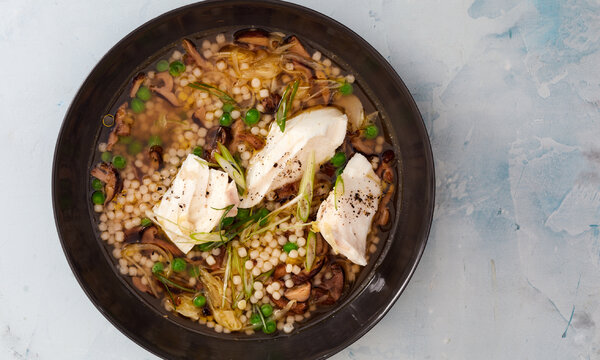 Beatriz Da Costa for The New York Times. Food Styling: Rebecca Jurkevich.INGREDIENTS3 tablespoons extra-virgin olive oil½ small yellow onion, thinly sliced (about 1/2 cup)3 garlic cloves, thinly sliced2 tablespoons minced fresh ginger6 ounces fresh shiitake mushrooms, stemmed and sliced 1/4-inch thick (about 2 cups) Kosher salt and black pepper1 cup pearl couscous1 (8-ounce) bottle clam juice1 ½ pounds skinless cod fillet, cut into 1 1/2-inch pieces1 cup thawed frozen peas¼ cup chopped scallionsAdd to Your Grocery ListIngredient Substitution GuidePREPARATIONIn a large pot or Dutch oven, heat 2 tablespoons oil over medium. Add onion and cook, stirring occasionally, until softened, about 3 minutes. Add garlic and ginger, and cook, stirring, until fragrant, 1 minute.Add mushrooms and the remaining 1 tablespoon oil, and season with salt and pepper. Cook, stirring occasionally, until lightly golden, about 3 minutes. Add couscous and stir until lightly toasted, about 2 minutes.Add clam juice and 5 cups water, and bring to a boil over high heat. Reduce heat to medium and simmer until couscous is al dente, about 10 minutes.Add cod and peas and bring back to a simmer. Cook, stirring occasionally, until fish is flaky and and cooked through and couscous is tender, about 5 minutes longer. Stir in scallions and season with salt and pepper.Divide cod, vegetables and couscous across bowls, and top off with remaining broth. Serve warm.I found the broth a little lacking so added a teaspoon of miso paste. Seemed a good add.I used the clam juice as well as two cups of Dashi Bonito stock (from powder). Everyone in the family loved it. It would also be good with some added greens.I added 2 tbsp dashi, 2 tbsp miso and a dash of soy sauce to augment the flavor. Really nice recipe for a healthy and quick meal.9 This is helpful